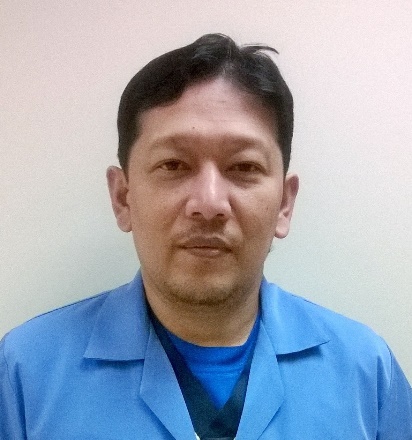 RogelioRogelio.349865@2freemail.comJOB SUMMARY At the clinical direction of Radiologist /Chief Technologist and the Administrative direction of the Radiology Manager., Performed CT Scan, General Radiography and other modalities in the dept. without a minimum supervision.QUALIFICATIONASSOCIATE IN RADIOLOGIC TECHNOLOGIST (PASS THE PHILIPPINE BOARD EXAM)SAUDI COMMISSION FOR HEALTH SPECIALTIES (PASS THE SAUDI COUNCIL EXAM)WORK HISTORY2008-2017 PROCARE RIAYA HOSPITALAl – Khobar K.S.AX-Ray / CT TechnologistPerform CT, General Radiography, C-Arm, Fluoroscopy and BMDAssist Radiologist in Ultrasound procedureReview medical records, patient history and pertinent information before taking any procedures.Explain procedure and position according to the protocolSelect proper technique/protocol to obtain data, scan and evaluate images and send to PACS.Provide patient care comfort, safety, and patient confidentiality.Demonstrate competency with the use of all applicable aspect of RIS, PACS.Perform on call duties and/or work variable shifts as assigned to meet departmental needs.Perform related duties as assigned.2008-2004 DANIEL O. MERCADO MEDICAL CENTERTanauan City Batangas, PhilippinesRadiologic TechnologistOfficer in charge and Radiation Safety of Radiology dept.Plans, develops, coordinates and supervises all activities within the radiology department.Plans, develops and supervise in service training programs for all staff, and other personnel in areas pertaining to radiology.Consults with other professional personnel in furthering the integration and support of radiology services.Develops reporting procedures and forms for use within the Department and for relaying pertinent radiology data to medical, nursing and other professional personnel.Coordinates inter-departmental meetings.Manages departmental recruiting, disciplinary problems, evaluation and other employee relation problems.Develops, maintains and evaluates budgets, equipment and other program needs.Perform CT and General Radiography in the Department.Performs related duties as required.1995-2004 SANTO TOMAS GENERAL HOSPITALSan Roque Sto Tomas BatangasX-Ray TechnologistPerform general radiography such as Skull, PNS, Cervical ,Shoulder, Chest Abdomen, Pelvis, Upper Extremities and Lower Extremities.Perform special procedures such as Barium Enema, Upper GI series, Small Intestinal Series, T-tube cholangiogram, Intravenous Pyelography, Urethrogram and Hysterogram.Prepares and position patients using care tact, courtesy and patience.Prepare and assist Radiologist in all ultrasound procedures.Perform other related duties such as process x-ray films, maintain records of x-rays taken, stocks and supply.EDUCATION2003 – Radiation safety Officers in Medical RadiographyCertified by the Department Of Health, Manila.1993 – Pass as an X-ray TechnologistPhilippine Regulatory Commission1992 – Associate in Radiologic TechnologistLyceum of Batangas, Capitol Site, Batangas CityLICENCES AND CERTIFICATE2010 – INFECTION CONTROL LINKPROCARE RIAYA HOSPITALAl – Khobar K.S.A.2009 – CENTRICITY RIS CORE MODULES: PROCARE RIAYA HOSPITALAl – Khobar K.S.A.2009 – COMPUTED RADIOGRAPHY APPLICATION PROCARE RIAYA HOSPITALAl – Khobar K.S.A.2009 – SAUDI COMMISSION FOR HEALTH SPECIALTIESDAMMAM. K.S.A2016 – BCLS PROVIDERDR.FAKHRY & AL RAJHI HOSPITALAl – Khobar   K.S.AREFERENCES: Available upon request.	I certify that all the information provided on this resume is true and correct.